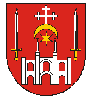 INFORMACJA  DLA   INTERESANTÓW  URZĘDU GMINY W HUSZLEWIE  W  związku z Rozporządzeniem Rady Ministrów  z 16 maja  2020 roku :
od  poniedziałku 25 maja  2020 roku Urząd Gminy w Huszlewie  przywraca  bezpośrednią  obsługę  obywateli  z zachowaniem  odpowiednich  rygorów  sanitarnych :  Dopuszczalna  liczba  interesantów  przebywających w tym samym czasie w jednym  pomieszczeniu nie może być  większa  niż jedna  osoba na  jedno stanowisko obsługi (nie wliczając  osób obsługujących interesantów ),przy wejściu do budynku istnieje obowiązek korzystania ze środków dezynfekujących dłonie,obowiązkowo zakrywanie ust i nosa,ze względu na  obowiązujący stan  epidemii w dalszym  ciągu zachęcamy do załatwiania spraw bez wychodzenia z domu , dokonywanie  wpłat  należności korzystając z bankowości elektronicznej ,za  pomocą  Internetu : email.: wojt@huszlew.pl , przetarg@huszlew.pl, gopshuszlew@poczta.onet.pl, zwik.huszlew@wp.plz poważaniem                                                                       WÓJT   GMINY  HUSZLEW                                                                                                                                                             STANISŁAW  STEFANIUK  